ИНФОРМАЦИОННАЯ СПРАВКА об итогах проведения республиканской акции «Волшебство новогодней поры» в муниципальном образованииМКОУ «Вышеталовская СОШ»1. Участвующих добровольцев всего:  102. Всего проведенных мероприятий (акций, проектов, мероприятий):  33. Общее количество участвующих организаций/партнеров:  04. Количество благополучателей (человек):   105. Количество учреждений-благополучателей:   06. Общее описание (информация необходима для выдачи грамот):- образовательная организация и название школьного добровольческого отряда; Добровольческий отряд «Беспокойные сердца»- название мероприятия;  Акция «Волшебство новогодней поры», утренник «Новогодние забавы»- цель мероприятия;Вызвать интерес к предстоящему празднику, создать праздничное новогоднее настроение.- краткая информация о проведении мероприятия (кем и для кого проводилось, количество участников, основные цифровые показатели результатов акции, лицо, ответственное за проведение акции).7. Координирующая организация:_____________________________________8. Контактная информация тел.:_________________; e-mail:____________/ /Руководитель, координатор (ФИО, должность) подписьИнформация о проведении акции «Волшебство новогодней поры»в МКОУ «Вышеталовская СОШ»             В Новый год хочется верить в чудеса, в то, что в это сказочное время должно происходить что-то хорошее. Активисты школы совместно с социальным педагогом и классными руководителями провели праздничные социально-благотворительные акции, а именно посетили малоимущие, многодетные и неблагополучные семьи, семьи детей инвалидов.           Мероприятия прошли с 10 по 25 декабря в рамках республиканской акции «Волшебство новогодней поры».            Благодаря активистам  новогодние праздники в семьях, находящихся в трудных жизненных ситуациях, многодетных прошли в атмосфере добра, тепла и праздничного настроения. Учащиеся школы – Богданов Денис и Нуханова Дагмара в костюме Деда Мороза и Снегурочки, общались с детьми и вручали им долгожданные подарки.  Ребята получили много положительных эмоций от общения со своим любимыми, сказочными  персонажами. Данная акция стала доброй традицией и должна проводиться ежегодно.          Также была проведена предварительная работа по сбору одежды, продуктов питания и игрушек. Акция прошла на высоком уровне и с широким охватом малоимущих семей.          В заключение праздника родители благодарили организаторов акции за доставленную радость общения и оказанную помощь, ну а дети еще долго не хотели расставаться с гостями, рассказывали им стихи и фотографировались на память.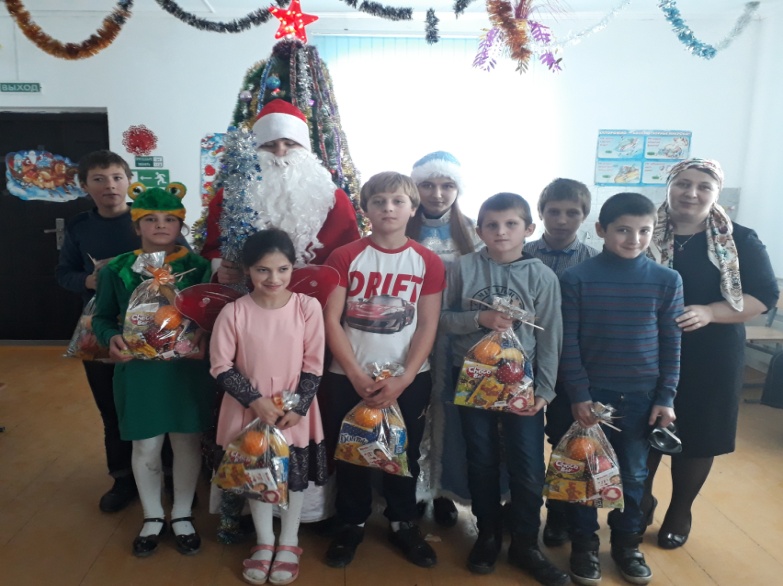 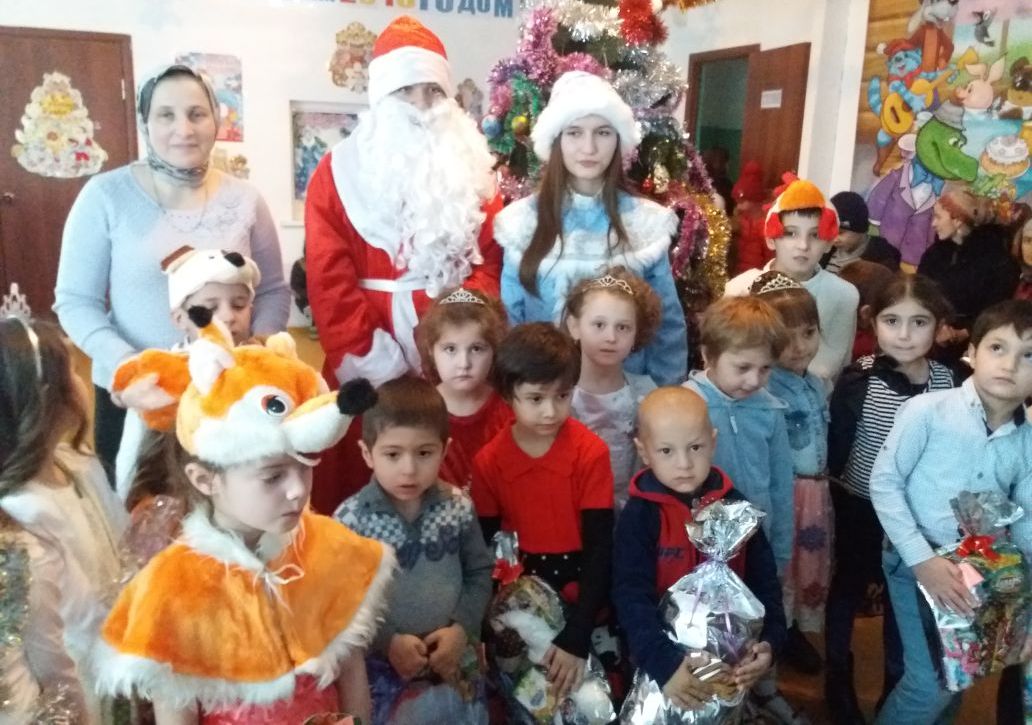 Зам. директора по ВР:                    Абдурахманова А.А.